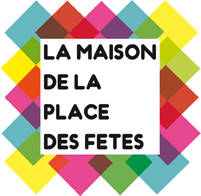 


10, rue Augustin Thierry - B55 Bis 75019 Paris 
t. 01 40 03 98 68 
mdpf@mpdf.fr 
http://www.mpdf.fr
Siret 35224726600013ADHESION : NOUVELLE / RENOUVELLEMENTJe, soussigné, (nom prénom) 	demandeà adhérer à la Maison de la Place des Fêtes (MPDF)  (*entourer la mention suivante correcte) - à titre individuel- au nom de l’association :	Objet de l'association :	Déclarée en Préfecture de Police le : 	Adresse du siège social : 	Téléphone :	Adresse mail :	Président (nom)	(prénom)	J'effectue cette demande en qualité de : président - secrétaire - autre :	Pièces à fournir obligatoirement :o   Copie des Statuts de l'associationo   Copie du Récépissé de déclaration de l'association en Préfectureo   Composition du Bureau : Président, Trésorier, Secrétaire (adresse, téléphone, mail)o   Procès Verbal de la dernière Assemblée Généraleo   Attestation d'Assurance en Responsabilité Civile de l'association.J'ai reçu un exemplaire du règlement des utilisateurs du local. Je m'engage notamment,à respecter les jours et horaires d'utilisation convenus :	de	à	à ranger et à nettoyer les locaux mis à ma disposition afin de les laisser dans un état correct à l'association qui succédera à la mienne,à ne causer aucune nuisance sonore ou olfactive dans ou aux abords de la MPDFà ne pas endommager les équipements fournis et signaler tout dégât à la MPDF à effectuer les dédommagements et / ou réparations en cas de dégâts causés.J'ai bien noté que :cette adhésion implique mon accord et/ou celui de mon association avec les buts socio -culturels de la MPDF, ses principes de laïcité, et la participation à ses projets ;la cotisation, par année civile, s'élève à : 30 € pour l'adhésion d'une association et 15€ pour l'adhésion individuelle ;chaque créneau horaire d'utilisation du local coûte 9 € , à régler chaque mois ;le Secrétariat de la MPDF n'est pas un espace accessible à l'association adhérente, mais reste accessible aux membres du Bureau de la MPDFcette adhésion sera effective quand le Conseil d'Administration aura donné son accord à l'association candidate et que la cotisation et les pièces obligatoires auront été remises à la MPDFJe règle ma cotisation pour l'année :		et je joins un chèque de	€ à l'ordre de laMAISON DE LA PLACE DES FETES	
Paris, le				Signature :NB: Une copie de ce bulletin sera remise à l'adhérent ou à son association, ainsi qu'un reçu de cotisation après son encaissement effectif.